《铁路专业系列教材》新书到馆通知本学期，图书馆为了丰富馆藏专业类图书资源，更好的服务于教育教学，为学院专业教师提供教学辅助参考，购置了20套铁路专业系列图书。目前图书已经到馆，经工作人员验收、编目、加工，现已上架流通。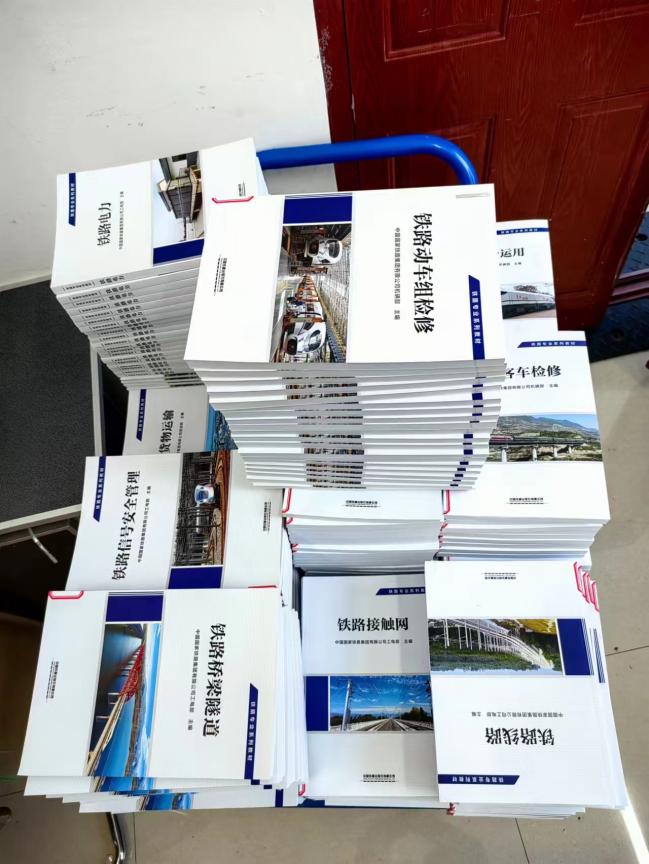 此次采购的铁路专业系列图书共有29种，由中国国家铁路集团有限公司组织编写，中国铁道出版社有限公司出版发行，图书的专业性和实用性较强，明细如下：为了方便师生及时查找借阅，我馆将本批图书按专业设置进行了分类、做好了标示，在四楼科技书库内设置专架摆放，欢迎广大师生踊跃借阅。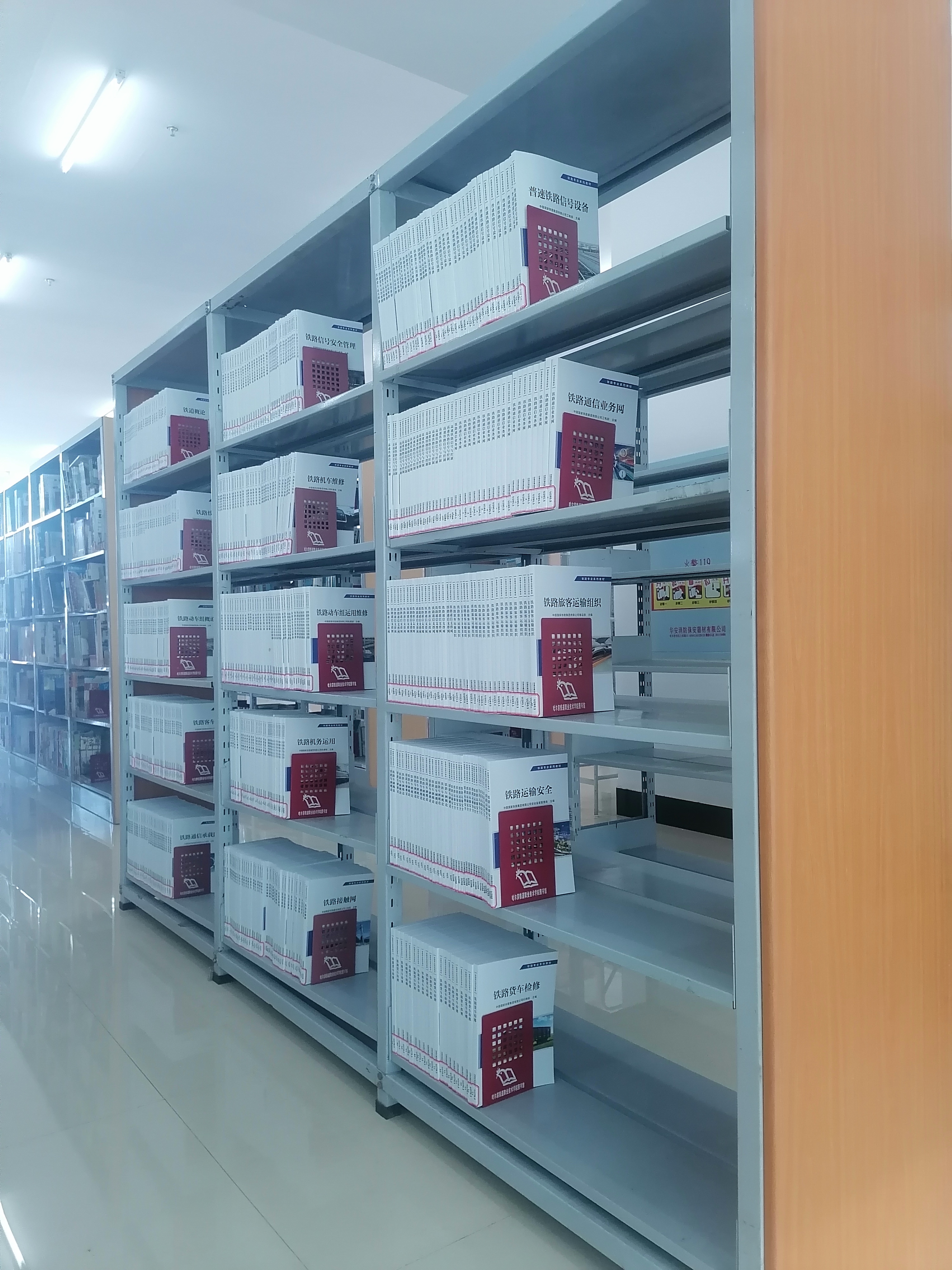 序号ISBN书名出版日期责任者1978-7-113-29206-5铁路桥梁隧道2022年8月张婕2978-7-113-29246-1铁路线路2022年8月赵昱萌3978-7-113-29234-8铁路动车组概论2022年8月李润华4978-7-113-29363-5铁路动车组运用维修2022年8月黄璐5978-7-113-29269-0铁路客车检修2022年8月黎琳6978-7-113-29209-6铁路货车运用维修2022年8月白小玉7978-7-113-29164-8铁路机车维修2022年8月王晓阳8978-7-113-29286-7铁路机车概论2022年8月袁文东9978-7-113-29222-5铁路货物运输2022年10月秦绪涛10978-7-113-29163-1铁路机务运用2022年10月侯跃文11978-7-113-29272-0铁路通信业务网2022年10月亢嘉豪12978-7-113-29259-1铁路通信承载网2022年10月亢嘉豪13978-7-113-29210-2铁路通信支撑网2022年10月朱敏洁14978-7-113-29235-5铁路信号安全管理2022年10月宋晗炜15978-7-113-29271-3铁路工务安全2022年10月赵雅敏16978-7-113-29317-8铁路货车检修2022年10月白小玉17978-7-113-29306-2铁路动车组检修2022年10月黎琳18978-7-113-29307-9铁路车辆概论2022年10月李润华19978-7-113-29223-2铁路客车运用维修2022年10月黄璐20978-7-113-29273-7铁路旅客运输组织2022年10月薛丽娜21978-7-113-29185-3铁路牵引变电2022年10月魏娟22978-7-113-29187-7铁路接触网2022年10月田甜23978-7-113-29186-0铁路电力2022年10月田甜24978-7-113-29257-7高速铁路信号与控制2022年10月王烁25978-7-113-29250-8普速铁路信号设备2022年10月李嘉懿26978-7-113-29144-0铁路车务工作2022年10月黄筱27978-7-113-29211-9铁道概论2022年8月黄筱28978-7-113-29146-4铁路运输安全2022年8月刘钢29978-7-113-29258-4铁路路基与防洪2022年8月高楠